Step 1: Take 10-15 minutes to share the most memorable parts of the series. Find the podcast titles below. What did you like? What was dry? What did the producers leave out? What questions do you have after listening to the series?Where the Planet Money T-Shirt Began Love, Betrayal, and the Planet Money T-Shirt The Last T-Shirt in Colombia Richard Nixon, Kimchi, and the First Clothing Factory in Bangladesh The Humble Innovation at the Heart of the Global Economy A Shirt, a Meat Grinder, and the Book of EverythingThe Afterlife of a T-Shirt Adding Up the Cost of the Planet Money T-Shirt Step 2: Make connections to economic concepts we have studied so far this year, focusing more on international concepts than micro and macro. Record your connections on a concept map. Use butcher paper or a website like bubbl.us to create the concept map. The map will be shared and submitted at the end of the block.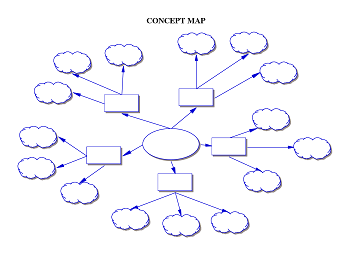 Here are some questions to extend the quality of your connections:What are the features of the process?When is the process implemented?What conditions are necessary for the process to work?In what ways does the process affect progress?Evaluate the value of the process to our world.Analyze reactions to the process.IB EconomicsMrs. ShackettPlanet Money T-Shirt Concept Map AssignmentIB EconomicsMrs. ShackettPlanet Money T-Shirt Concept Map AssignmentIB EconomicsMrs. ShackettPlanet Money T-Shirt Concept Map AssignmentName ________________________________Name ________________________________Hopefully everyone enjoyed the t shirt series. In order to make connections between the content we have learned this year, I am assigning a guided discussion with a cumulative concept map as the product you will share and submit at the end of class. Teams are listed below. The student in bold is the leader of the concept map portion of the day because I know they have completed the same task in Dr. Neal’s class. S/he is not necessarily in charge of the entire group or discussion.Hopefully everyone enjoyed the t shirt series. In order to make connections between the content we have learned this year, I am assigning a guided discussion with a cumulative concept map as the product you will share and submit at the end of class. Teams are listed below. The student in bold is the leader of the concept map portion of the day because I know they have completed the same task in Dr. Neal’s class. S/he is not necessarily in charge of the entire group or discussion.Hopefully everyone enjoyed the t shirt series. In order to make connections between the content we have learned this year, I am assigning a guided discussion with a cumulative concept map as the product you will share and submit at the end of class. Teams are listed below. The student in bold is the leader of the concept map portion of the day because I know they have completed the same task in Dr. Neal’s class. S/he is not necessarily in charge of the entire group or discussion.Hopefully everyone enjoyed the t shirt series. In order to make connections between the content we have learned this year, I am assigning a guided discussion with a cumulative concept map as the product you will share and submit at the end of class. Teams are listed below. The student in bold is the leader of the concept map portion of the day because I know they have completed the same task in Dr. Neal’s class. S/he is not necessarily in charge of the entire group or discussion.Hopefully everyone enjoyed the t shirt series. In order to make connections between the content we have learned this year, I am assigning a guided discussion with a cumulative concept map as the product you will share and submit at the end of class. Teams are listed below. The student in bold is the leader of the concept map portion of the day because I know they have completed the same task in Dr. Neal’s class. S/he is not necessarily in charge of the entire group or discussion.Carla BakerKate FioreJoe MahFaith PachecoNick DeidelCharles HuangElzia SekouAlex SinghKira EmsboEthan DrewsCasey MauldinKate OehmKira EmsboEthan DrewsCasey MauldinKate OehmCaleb MattesonEtti CooperTaage Dressel-MartinNick OchoaMicroeconomicsMacroeconomicsInternational EconomicsCompetitive markets: Demand and supplyElasticityGovernment interventionMarket failure2.1 The level of overall economic activity2.2 AS/AD2.3 Macroeconomic objectives2.4 Fiscal policy2.5 Monetary policy2.6 Supply-side policies3.1 International trade: free trade and protectionism